GILFORD POLICE DEPARTMENT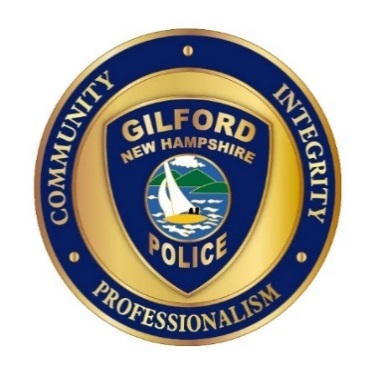 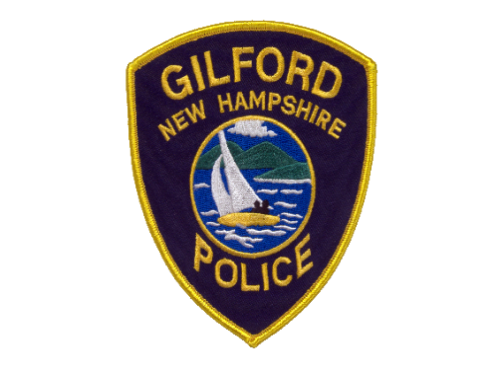 Citizen’s Police AcademyGPD welcomes your interest in our inaugural Citizen’s Police Academy (CPA).  The main goal of the CPA is to educate citizens as to the daily operations of the Police Department while also obtaining valuable feedback from those in attendance.  The 12-week program is designed to expose citizens to day-to-day agency workings and to help them understand the role that law enforcement plays in our society.  The CPA begins on Tuesday, March 6, 2018, at 6pm, and is scheduled to meet each subsequent Tuesday from 6pm-8pm.  Each week, classes will be taught by GPD personnel and will include instruction in some of the following topic areas relative to modern day policing: Criminal & Motor Vehicle Statutes; Patrol Procedures & Tactics; DWI Detection; Officer Safety; Defensive Tactics; Weapons Familiarization; and much more.  Participants will be afforded the opportunity to conduct a ride-along with Patrol Division members.Gilford residents who are at least 21 years of age are eligible to participate.  A CPA application is required, and all applicants will be subject to a background check before being admitted.  Class size will be limited to 15 participants who are requested to attend at least 75% of the program classes.The Gilford Police Department’s CPA is intended for informational purposes only.  At no time will or should participants act in the capacity as law enforcement officers.Thank you, in advance, for your interest in the CPA.  We look forward to seeing you!CPA applications can be obtained via GPD’s website (www.gilfordpd.org) by clicking on the “Citizen’s Police Academy” link.  Questions can be directed to Patrolman First Class Douglas Wall at 527-4737 or d.wall@gilfordpd.org.  If contacting PFC Wall please allow several days for a response due to work rotation schedules.  